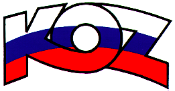 KONFEDERÁCIA ODBOROVÝCH ZVÄZOV SLOVENSKEJ REPUBLIKY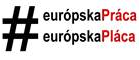 Materiál na rokovanieHSR SR 6.11.2017               bod 4 S T A N O V I S K Ok Informácii o stave implementácie Slovenského kvalifikačného rámca SKKR a Národnej sústavy kvalifikácií v kontexte celoživotného vzdelávania v SRPopis materiáluInformácia o stave implementácie Slovenského kvalifikačného rámca (SKKR) a Národnej sústavy kvalifikácií (NSK) obsahuje zhrnutie procesov za roky 2013-2017. Cieľom materiálu je informovať o tvorbe systému SKKR a NSK a následne o Priraďovacej správe Slovenského kvalifikačného rámca voči Európskemu kvalifikačnému rámcu (EKR).Spracovanie predkladaného materiálu bolo konzultované so zahraničnými expertmi o našom systéme kvalifikácií. Aktualizovaná verzia priraďovacej správy SKKR voči EKR bola predložená EK v septembri 2017. Poradná skupina EK pre EKR 4.10.2017 odobrila informáciu o stave implementácie Slovenského kvalifikačného rámca SKKR - Priraďovacia správa SKKR voči EKR (aktualizovaná verzia 2017), ktorá je súčasťou materiálu v anglickom jazyku s názvom „Referencing Report of the Slovak Qualifications Framework to the European Qualifications Framework – update 2017“. V správe popísané aktivity boli akceptované ako jasné, transparentné a dôveryhodné pre ostatné členské štáty EÚ.  Správa pozostáva z 3 hlavných častí a príloh:Prvá časť je popisom slovenského vzdelávacieho systému, všetkých jeho úrovní od predškolskej po terciárnu úroveň, ako aj systém ďalšieho vzdelávania. Táto kapitola uvádza krátke charakteristiky typov programov, spôsobov realizácie a certifikačných a akreditačných postupov na Slovensku. Schéma úrovní vzdelávania a dosiahnutého stupňa vzdelania v systéme vzdelávania poskytuje nový pohľad na systém kvalifikácií  v SR. Druhá časť popisuje Slovenský kvalifikačný rámec. Obsahuje históriu a proces jeho vývoja; princípy SKKR, charakteristické znaky a funkcie; jeho štruktúru a typy kvalifikácií. Vysvetľuje tiež úlohu a funkcie Národnej sústavy kvalifikácií.Tretia časť je podrobným vysvetlením realizácie desiatich kritérií stanovených v odporúčaní o EKR ako súčasť referenčného procesu.Posledná časť materiálu sa venuje plánom do budúcnosti, ktorý popisuje najnovší vývoj na Slovensku, najmä vo svetle začínajúcej národnej reformy vzdelávania. Záver materiálu konštatuje ambicióznosť procesov zavedenia a plnej implementácie SKKR. Prílohy tvoria samostatnú časť správy. Obsahujú podporné materiály, príklady a dokumenty na objasnenie hlavnej časti správy (napr. deskriptory SKKR, vybrané kvalifikácie zahrnuté do NSK, informácie o systéme duálneho vzdelávania na Slovensku, súhrn troch analýz o SKKR a NSK vykonaných v roku 2016).Predkladaný materiál je informatívneho charakteru, neprešiel medzirezortným pripomienkovým konaním.Stanovisko KOZ SRV kontexte schvaľovania Návrhu európskeho odporúčania o Európskom kvalifikačnom rámci (EKR) boli odbory iniciátorom európskeho referenčného modelu za zvýšenie prehľadnosti v oblasti vzdelávania a podpory individuálneho voľného pohybu v zmysle uľahčenia uznávania dosiahnutého vzdelania, nielen formálneho. KOZ SR sa principiálne zasadzovala za komplexnú sústavu kvalifikácií na národnej úrovni ako akceptovanú súčasť EKR. Členské odborové zväzy a KOZ SR boli aktívnym partnerom národného projektu tvorby NSK. Z pohľadu KOZ SR za zásadné považujeme a očakávame, že inovačné impulzy vychádzajúce z NSK budú mať konkrétne prínosy pre ľudí. Vzhľadom na vysokú dynamiku spoločnosti, najmä pracovného prostredia, bude nevyhnutné, aby viditeľné a individuálne využitie všetkých dosiahnutých vzdelávacích výsledkov, aj ďalšieho vzdelávania, resp. školení a zručností získaných na pracovisku, prinieslo nové príležitosti pre slovenských občanov a dokázalo tak rôznorodý potenciál slovenských zamestnancov bez ohľadu na to, či tieto zručnosti získali a využijú na Slovensku alebo v inej krajine EÚ. KOZ SR očakáva, že výsledky NSK budú náležite legislatívne zapracované a aj v kontexte Národnej sústavy povolaní (NSP) vytvorený nový katalóg pracovných činností a odmeňovania.Na Slovensku je formálne vzdelanie a kvalifikácia preferovaným základom hodnotiaceho systému, čo však v súčasnosti vo väčšine prípadov má len informatívnu vypovedaciu hodnotu, aj to len pri začatí práce absolventov. KOZ SR preto považuje za dôležité a nevyhnutné, aby zlučovanie výsledkov celého spektra vzdelávacieho procesu - formálneho, neformálneho, informálneho do rámcov - dosiahlo mnohostranne vytýčené ciele NSK, SKKR, EKR. Na národnej a medzinárodnej úrovni považujeme za potrebné zabezpečiť, aby slovenský vzdelávací systém a proces schvaľovania dokázal, že slovenský občan v EÚ je na spoločnom, spoľahlivom a kvalitnom postupe schvaľovania kvalifikácie formálneho, neformálneho, vzdelania, resp. certifikácie ďalšieho vzdelávania, adekvátnej kvality. V kontexte oboch systémov - NSP, NSK - považujeme za potrebné urýchlené spustenie činnosti existujúcich sektorových rád, nakoľko v súčasnosti sú prakticky nefunkčné a nemajú podporu pre svoje aktivity v rámci projektov MPSVR SR ani MŠVVŠ SR. Ako bolo zdôraznené, KOZ SR podporuje komplexný a predovšetkým v praxi pre ľudí využiteľný systém vychádzajúci či už z NSP alebo NSK, resp. SKKR v kontexte EKR, ktoré za roky ich prípravy, tvorby a predovšetkým ďalšej implementácie požadovali a naďalej budú vyžadovať iniciatívnu účasť všetkých strán - štátnej správy, vzdelávacích inštitúcií (aj neformálnych) a sociálnych partnerov.  Závery a odporúčaniaKOZ SR odporúča Informáciu o stave implementácie Slovenského kvalifikačného rámca SKKR a Národnej sústavy kvalifikácií v kontexte celoživotného vzdelávania v SR zobrať na vedomie. 